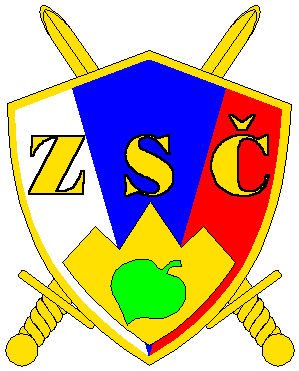 Številka:  12/2018  Datum:  23. 2.  2018Zadeva:  Poročilo o delu  OZSČ Mislinjske doline za leto 2017Poročilo o delu OZSČ MD v letu 2017 je poročilo o realizaciji programa dela, ki je bil sprejet na letnem zboru  februarja 2017. Oziroma za drugo leto tekočega mandata sedanjega predsedstva. V toku leta smo uspeli realizirati vse temeljne naloge in večino ostalih načrtovanih aktivnosti. Zaradi dokaj neugodnih razmer, posebej na področju zagotavljanja finančnih sredstev, smo posamezne aktivnosti izvedli z pomočjo samoprispevkov udeležencev, posameznikom pa nismo izplačevali nadomestil za prevoze in   za stroške,  ki so jih imeli pri izvajanju aktivnosti. Tako da ge zahvala  članom  združenja za izražen občutek pripadnosti organizaciji in intuziazmu,  kar pa  je bilo tudi  v tem obdobju,  temeljno načelo našega delovanja.  1. ORGANOZIRANOSTŠtevilo članstva se v tem letu ni spremenilo. Evidentiranih imamo 153 članov. S tem da  sta v toku leta dva člana preminula, dva člana pa sta se včlanila na novo.  V toku leta smo 22 članom, ki najmanj 4 leta niso plačali članarine, v skladu s statutom, zamrznili članstvo.  Združenje še naprej izpolnjuje pogoje in ohranja status   društvo posebnega družbenega pomena, ki deluje v javnem interesu na področju obrambe.  Z odločbo Upravne enote Slovenj Gradec, združenje še naprej ohranja status registriranega društva, ki se vodi  tudi pri AIPES-u,  pri FURS-u.2.  POGOJI  DELOVANJAa.) Statusna vprašanjaZdruženje je delovalo na podlagi veljavnih pravnih aktov. b.) Materialni pogoji- Članarina članov združenja je še naprej najpomembnejši vir financiranja naše organizacije. V letu 2017 je plačalo članarino skupaj 107 članov in se je število plačancev članarine nekoliko povečalo.-  Za naše delovanje pa so posebej pomembna tudi finančna sredstva – donacije Mestne občine Slovenj Gradec in občine Mislinja.  Na podlagi njihovih razpisov in naših vlog za posamezne konkretne aktivnosti, smo od obeh občin  pridobili dotacije, ki je bila nekje v višini prejšnjih let.   - Sofinanciranje naših aktivnosti s strani ZSČ se je zmanjšalo, kot razlog se navaja povečano število članic.  - Sredstva pridobljena od FURS ( delež dohodnine), so se nekoliko povečala, saj smo pridobili nekaj novih izjav. - Pridobili smo tudi dotacijo Zavarovalnice Sava in poseben popust restavracije Preša, kar je pripomoglo k dokaj ugodnemu finančnemu poslovanju.- Mestna občina Slovenj Gradec nam še naprej zagotavlja brezplačni najem pisarne (plačujemo samo obratovalne stroške) Ker pa v pisarni ni dovolj prostora, smo sestanke predsedstva opravljali v pisarni Strelskega društva v Slovenj Gradcu, za kar je jim še posebej zahvaljujemo.  - Občina Mislinja nam je poleg donacije pokrila nekatere stroške in nam omogočila brezplačno prisotnost naših članov na  njihovih aktivnostih. ( Več o finančnem poslovanju v finančnem poročilu.)3. IZVEDBA LETNEGA NAČRTA AKTIVNOSTI a.) Vojaško strokovno usposabljanjeNa področju vojaško strokovnega usposabljanja  so bile izvedene naslednje  pomembnejše aktivnosti:Izvedba vojaško strokovne ekskurzije z obiskom Vojašnice v Celju  in spominskih obeležji na območju Laškega, udeležba 39 oseb.Strokovna ekskurzija na območje Kočevja. Obisk specialne enote SV, podzemnega objekta Škrilj in občine Osilnica,  udeležba 55 oseb. Izvedba Orientacijskega pohoda z usposabljanjem po temi "prva pomoč na pohodih", udeležba 29 oseb.Izvedba strokovnega predavanja  na temo "Nato in Slovenija ", udeležba 38 oseb.Udeležba naših članov na strelskem urjenju s pištolo v Slovenj Gradcu.Udeležba naših članov na strelskem urjenju z vojaško puško na strelišču Velenik. Udeležba zastavonoš na usposabljanju, meseca marca 2017 na IguUdeležba zastavonoš na usposabljanju in srečanju v Dravogradu, junij 2017Posebej izražam zadovoljstvo zaradi dobre udeležbe članov na teh aktivnostih. b.) Sodelovanje z občinama in lokalnimi  skupnostmiObema občinama so bile v toku leta predstavljene vsebine naših aktivnosti. V toku leta 2017 so bile na občinskih in ostalih lokalnih skupnostih izvedene naslednje aktivnosti:Srečanje pripadnikov SV iz 72. br. in 20. PEHP skupaj s posameznimi člani OZSČ MD pri županu občine Slovenj Gradec in izveden posvet na temo "Civilno vojaško sodelovanje"v januarju 2017.Tovrstno srečanje je bilo že izvedeno tudi letos pri županu Mislinja (24.1. 2018)Tehnični zbor in nastop orkestra SV v Mislinji, maja2017Nastop orkestra SV v Slovenj Gradcu, oktobra 2017 in nastop enote garde SV, maja 2017.Organiziranost  izvidovanja  iz zraka, s poletom helikopterja SV na območju Koroške z udeležbo predstavnikov obeh občin. Ostale aktivnosti in udeležbe naših članov na občinskih prireditvah:Udeležba  članov OZSČ MD na osrednji  proslavi MO SG  ob Dnevu upora,  aprila  2017, Udeležba na spominskih slovesnosti v parku herojev v Slovenj Gradcu, junija 2017.Udeležba na  komemoraciji v Parku herojev v Slovenj Gradcu,  oktobra 2017,Udeležba na slavnostni seji MOSG,  septembra 2017Udeležba večjega števila članov na izbranih aktivnostih v tednu občinskega praznika občine Mislinja, v juniju  2017. Udeležba na pohodu iz Mislinje na  Črni vrh, 08.02.2017,  Udeležba na proslavi na Osankarici, skupaj s predstavniki občine Mislinja in ZZB NOB. Udeležba na slavnostni seji in prednovoletnem sprejemu v občini Mislinja. c. Rekreativne in družabne aktivnostiDružabne aktivnosti smo realizirali skupaj z drugimi našimi aktivnostmi in sicer:V okviru izvedbe rednega letnega  zbora združenja 24.2. 2017dveh vojaško strokovnih ekskurzij  ( na območje Celja in Kočevja) izvedbe orientacijskega pohoda in zaključka na kmetiji Lešnik v Golavabuki  inV okviru strokovnega predavanja v Podgorju pri Slovenj Gradcu. e.) Ohranjanje tradicij, krepitve zgodovinskega spomina  in  sodelovanje z drugimi    sorodnimi organizacijami- Na obeh strokovnih ekskurzijah  (Laško in Kočevje) smo se seznanili z zgodovinskimi dogodki na teh območjih in obiskali spominska obeležja,  posebej iz časa osamosvojitvene vojne leta 1991. - V skladu s podpisano listino o sodelovanju med OZSČ MD in  Združenjem borcev za vrednote NOB Slovenj Gradec,  Območnim združenjem  ZVVS MD ter s  Policijskim veteranskih društvom Sever za Koroško,  smo bili v toku leta v stalnem stiku ter se usklajevali in dogovarjali za skupne aktivnosti. Udeležili smo se letnih zborov teh združenj in nekaterih drugih prireditev, ki so jih organizirala sorodna združenja. Udeležba na ostalih aktivnostih, ki so jih organizirale sorodne organizacije Udeležba na pohodu in proslavi pri Treh žebljih,  januarja 2017, Proslava Hudopisk Dravograd, april 2017Pohod v Dražgoše, januar 2017,				 Pohod do kmetije Medved, Otiški vrh,  januar 2017		Pohod Mislinja – Poljana,  maj 2017 	Pekrski pohod,  maj 2017		Udeležba na pohodu na Arihovo peč, februarja 2017, Udeležba članov na osrednji proslavi ob obletnici konca II. Svetovne vojne, na Poljani,  maja 2017.Urbančeva lovska koča, junij 2017.			Pomoč pri izvedbi pohoda Porabskih Slovencev na Triglav,  julij  2017Primož na Pohorju – domoljubni dan, avgust 2017Zg. Razbor, oktober 2017, Krnsko jezero, november 2017Po poteh Soške fronte, december 2017Udeležba  na proslavi v  Razborju, septembra 2017 Udeležba na proslavi pri Pavčkovih bolnicah, maj 2017Udeležba na spominski slovesnosti posvečeni Zidanškovi brigadi na Partizanki, junija 2017Udeležba na spominski slovesnosti pri Vrhorniku, junij 2017Udeležba na spominskem pohodu na Triglav,  julija 2017,  Udeležba na tradicionalnem pohodu na Krnsko jezero in na proslavi, novembra 2017Udeležba  na proslavi Zidanškove brigade na Primožu na Pohorju, januarja 2017Navedenih aktivnosti so se v glavnem udeležili gorniki, ki so sicer tudi naši člani, na nekaterih aktivnostih pa so sodelovali tudi ostali naši člani. f.) Dejavnost zastavonoš Pri promociji in zastopanju našega združenja v lokalnem okolju, pa imajo največje zasluge naši zastavonoše. Zastavonoše so se  udeležili  usposabljanja zastavonoš v ZSČ in  večine proslav in komemoracij v okviru organizacije lokalnih skupnosti ali sorodnih društev.  Zastavonoše so se udeležili; usposabljanja 2 x, proslave in komemoracije 17 x in pogrebi 3 x. Večino teh aktivnostih so se udeležili na svoje stroške prevoza, za kar jim izrekam posebno zahvalo. g.)  Sodelovanje z vojaškimi enotami in poveljstviObmočno združenje Slovenskih častnikov Mislinjske doline je v letu 2017  realiziralo načrtovane naloge na področju sodelovanja s Slovensko vojsko. Težišče sodelovanja je bilo z 72. br. SV s katero imamo podpisano Listino o sodelovanju in 20. PEHP, ki je t.i. domicilna enota SV za Mislinjsko dolino. Na področju sodelovanja s SV so bile izvedene še naslednje aktivnosti:- Udeležba in postavitev stojnice  ZSČ na proslavi ob dnevu SV, 15.5.2017 v Slovenj Gradcu.-Udeležba  članov OZSČ MD na Dnevu odprtih vrat v vojašnici Generala Maistra v Mariboru, ki je bil opravljen skupaj s pohodom iz Peker do VGM,  maja 2017-Obisk vojašnice Vincenca Repnika v Slovenski Bistrici, ob dnevu odprtih vrat, maja 2017Večino aktivnosti na področju sodelovanja s SV smo izvajali s pomočjo praporščaka LEDENEK Igorja, ki na območju Koroške, kot pripadnik 72. br. SV, opravlja tudi naloge na področju civilno vojaškega sodelovanja. Bil nam je v veliko pomoč in se mu za ves njegov trud najlepše zahvaljujem. 4. OSTALO- Delovanje v Zvezi slovenskih častnikov Poleg delovanja nekaterih naših članov v organih ZSČ, brigadir Alojz Jehart je član predsedstva  ZSČ, polkovnik Frančišek Zavašnik pa je predsednik komisije za nadzor delovanja ZSČ,  smo se udeležili posveta v ZSČ in letne skupščine ZSČ. - Sodelovanje z OZSČ na Koroškem Udeležba na 4. sestankih, oz. koordinacijah, ki jih je sklical koordinator za Koroško brigadir Jehart.Udeležba naših članov predsedstva  na letnih zborih OZSČ Mežiške doline in Dravograd. Udeležba na strelskih urjenjih, ki so jih organizirali OZSČ Mežiške doline in Dravograd. Člana OZSČ Mežiške doline, pa so se udeležili naših aktivnosti in sicer  strokovnega predavanja. - Sodelovanje z Interesnim združenjem VezistNa območju Slovenj Gradca deluje Interesno združenje Vezist, ki je prav tako član ZSČ.Vzpostavljeno je sodelovanje s tem združenjem, posebej predsednikom Janko ČAS, ki je tudi naš član. Skupno smo izvedli tudi nekaj aktivnosti.  5. ZAKLJUČKI Ugotavljam,  da  kljub specifičnim razmeram v lokalne okolju,  ki v glavnem niso ugodne za  delovanje združenjem kot je naše, smo uspeli realizirati večino načrtovanih aktivnosti iz letnega načrta. Zasluge za uspešno delo združenja gredo večini aktivnih članov združenja, ki so razumeli  in  se prilagodili  razmeram ter s svojimi prispevki in požrtvovalnostjo pozitivno vplivali na delovanje združenja. Skozi vse leto smo skrbno ravnali s   finančnimi sredstvi, pri tem pa smo poskušali privabiti kar največje število naših članov na posamezne aktivnosti ter omogočiti vsaj posameznim članom,  da predstavljajo našo organizacijo na zborovanjih in prireditvah v obeh občinah ter na spominskih slovesnostih in pohodih.Pri tem moram posebej poudariti  sodelovanje z Mestno občino Slovenj Gradec in občino Mislinja, ki sta nam priskočili na pomoč s  primernimi donacijami, za kar se vodstvom občin posebej zahvaljujem. Prosim in pričakujem za  ustrezno podporo tudi v tekočem  letu, saj bo le ta pripomogla k izvedbi našega  programa z vojaško strokovnega področja.Vodstvo OZSČ MD želi tudi v naprej storiti čim več na aktiviranju čim večjega števila svojih članov za sodelovanje pri planiranih oblikah dela, saj se s tem krepi družbeni pomen našega združenja.  Na vseh srečanjih in oblikah dela se članstvo informira o novostih na obrambno varnostnem področju in pridobiva nova znanja s področja obrambe in zaščite.                                                                                                                                                                                                                                                predsednik  OZSČ  MD                                                                                                            major  Konrad JAVORNIK                                                                                     